Б О Й О Р О К					Р А С П О Р Я Ж Е Н И Е«20» апрель 2020 йыл			№ 19		«20» апреля 2020 годаОб обеспечении специального режима допуска на период режима самоизоляции COVID-2019В соответствии с Указом Президента Российской Федерации №239 от 02.04.2020 года, в целях недопущения распространения коронавирусной инфекции на территории района:1. Определить список сотрудников, нахождение которых на рабочем месте является необходимым для обеспечения функционирования органа местного самоуправления, а так же чья трудовая деятельность не может быть остановлена и выполняться удаленно в период с 20 апреля 2020 года до особого распоряжения (приложение).2. Управляющий делами  Администрации сельского поселения Казанский сельсовет муниципального района Альшеевский район Республики Башкортостан Гарифуллиной Г.М. оформить пропуска на период режима самоизоляции COVID-2019 указанным сотрудникам администрации для передвижения от дома до места работы и обратно.3. Контроль исполнения настоящего оставляю за собой.Глава сельского поселения					В.Ф.ЮмагузинКазанский сельсоветСПИСОК сотрудниковӘЛШӘЙ РАЙОНЫМУНИЦИПАЛЬ РАЙОНЫНЫҢКАЗАНКА АУЫЛ СОВЕТЫАУЫЛ БИЛӘМӘҺЕХАКИМИЭТЕБАШКОРТОСТАН РЕСПУБЛИКАҺЫ             Узяк урамы, 60 а, Казанка ауылы,  Әлшәй районы,Башкортостан Республикаһы, 452111, телефон/факс  8(34754)3-73-12e-mail: kaz_alsh@mail.ruhttp:/kazan.spalshey.ru                                             ИНН 0202001303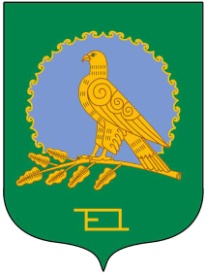 АДМИНИСТРАЦИЯ СЕЛЬСКОГОПОСЕЛЕНИЯКАЗАНСКИЙ СЕЛЬСОВЕТМУНИЦИПАЛЬНОГО РАЙОНААЛЬШЕЕВСКИЙ РАЙОНРЕСПУБЛИКИ БАШКОРТОСТАН              ул.Центральная, 60 а, село КазанкаАльшеевский район,Республика Башкортостан, 452111телефон/факс  8(34754)3-73-12e-mail: kaz_alsh@mail.ruhttp://kazan.spalshey.ru                  ОГРН 10202017280301.Фамилия, имя, отчествоДолжностьАдрес проживанияТелефон1Юмагузин Виль ФанисовичГлава сельского поселенияРеспублика Башкортостан, Альшеевский район д.Фань ул. Лесная д.8892796317662.Гарифуллина Гульдар МинзакировнаУправляющий деламиРеспублика Башкортостан, Альшеевский район с.Раевский ул. Королева д. 17892783808093. Гагарина Маргарита ВладимировнаСпециалист 1 категорииРеспублика Башкортостан, Альшеевский район, с.Казанка ул. Центральная д. 24891741651204.Картышова Фарида ГаляуовнаУборщица служебных помещенийРеспублика Башкортостан, Альшеевский район с.Казанка ул. Центральная д. 66898714152315.Латыпов Айрат РафаэловичТрактористРеспублика Башкортостан, Альшеевский район д.Фань ул. Школьная д.2289872539768